517运营商满意度问卷分析本次调查旨在了解“提速降费”是否真正为消费者带来变化和影响，通过本次问卷，为大家从了解消费者心中所想，有了更深的体会。问卷结果如下：1、运营商占比及人数如下：仅使用移动的占比35.31%仅使用联通的占比23.22%仅使用电信的占比8.63%同时使用移动和电信占比12.98%同时使用移动和联通占比9.38%同时使用电信和联通占比2.59%同时使用三家运营商的用户占比7.88%2、年龄分布如下 3、每月话费使用情况4、选择运营商时，消费者最在意的是什么（多选题）网络质量		           74.09%	资费高低		56.79%	服务态度及便捷度		    54.68%	品牌好感度		           27.58%5、功能大比拼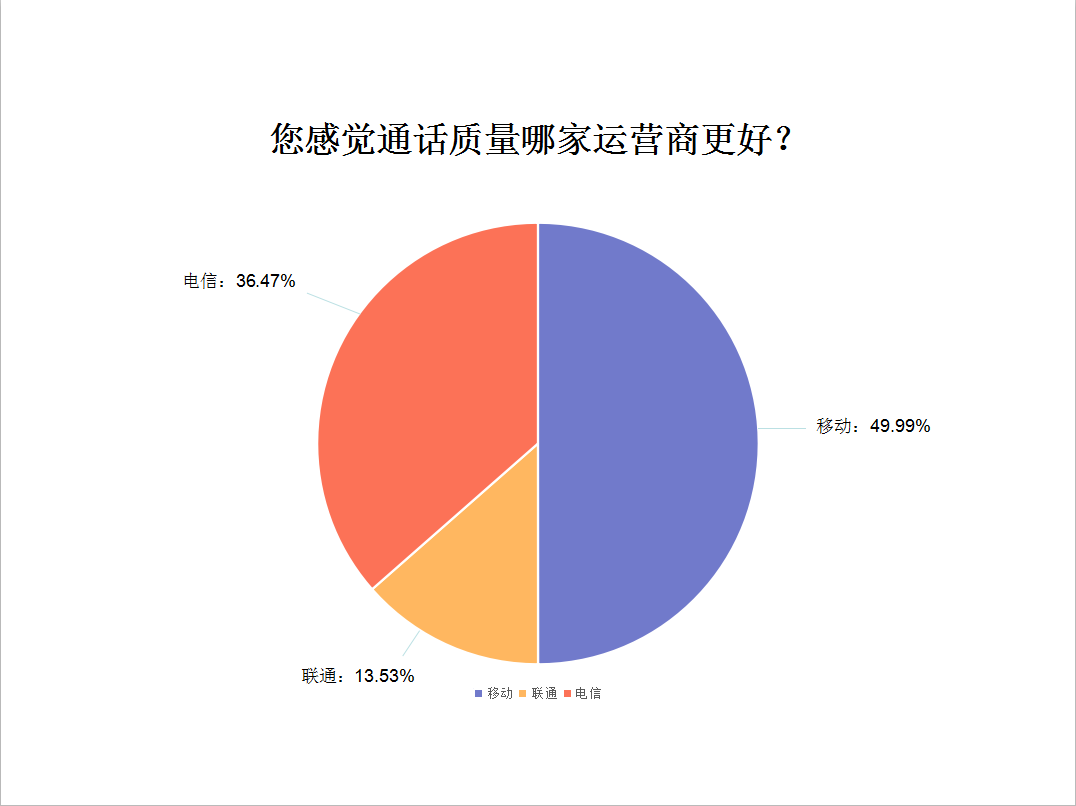 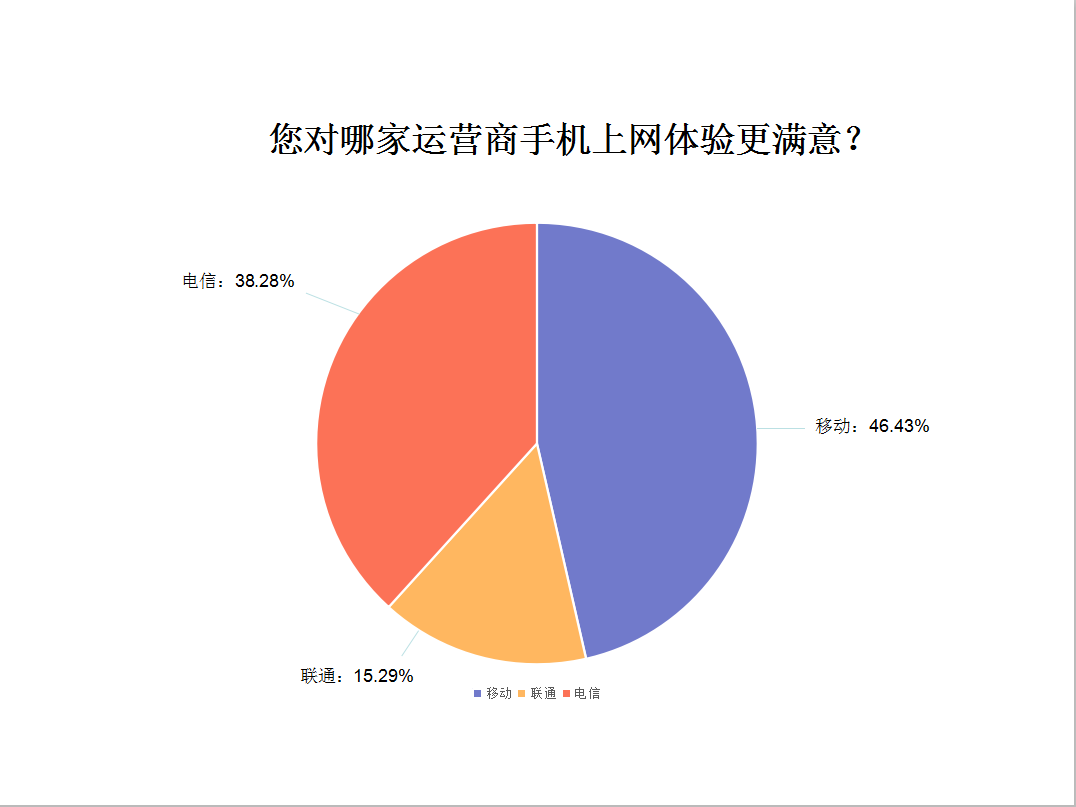 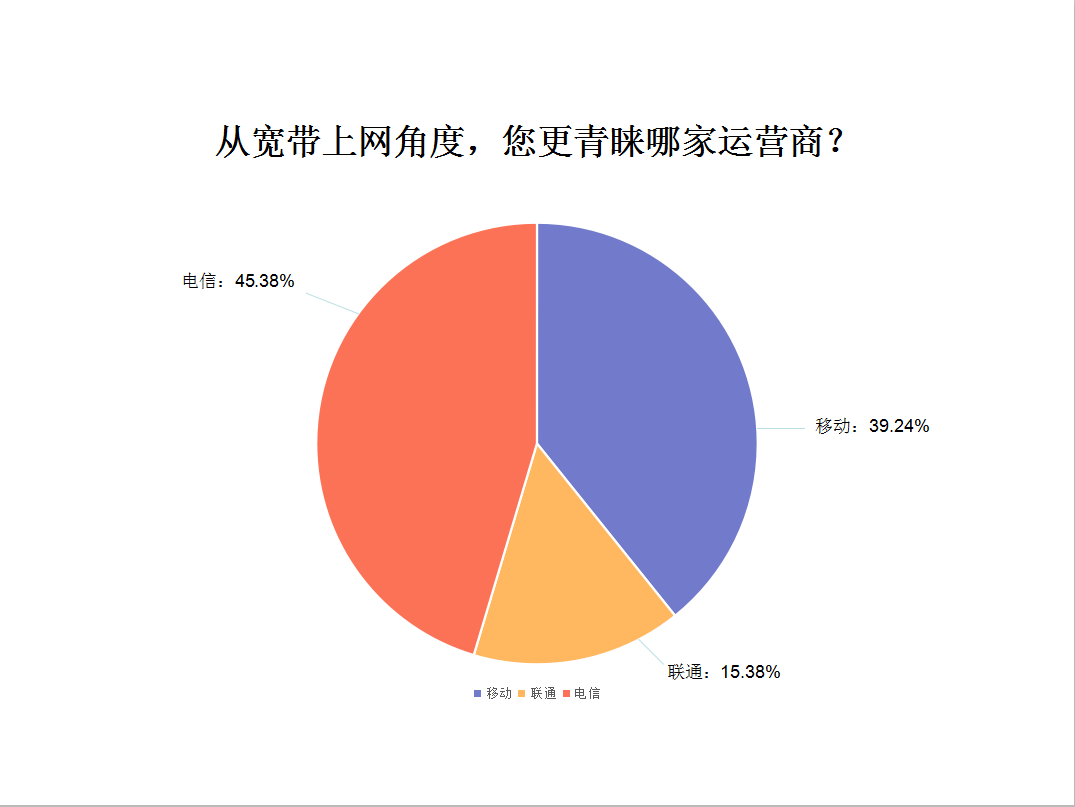 6、携号转网全面开放，哪家运营商最得人心电信的忠实用户占比65.65%；想要转网移动的占比为23.48%；想要转网联通占比为12.85%；移动的忠实用户占比63%；想要转网电信的占比为24.16%；想要转网联通的占比为23.48%；联通的忠实用户占比48.31%；想要转网移动的占比为31.61%；想要转网电信的占比为24.16%。以上问卷数据涉及多选题，且提取数据受及时刷新数据的影响，仅供参考，谢谢！运营商20-30岁30-40岁40-50岁50岁+运营商占比占比占比占比移动44.80%46.91%6.98%1.31%电信37.99%48.42%11.51%2.08%联通50.12%41.84%6.53%1.51%运营商50元以内50-100元100-200元200元+运营商占比占比占比占比移动24.12%50.19%20.14%5.55%电信13.3%45.97%31.1%9.63%联通20.57%48.25%23.68%7.51%合计21.55%48.22%23.71%6.52%